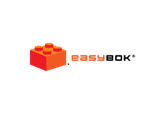 RF – Relatório FinalRF – Relatório FinalRF – Relatório FinalRF – Relatório FinalRF – Relatório FinalAndré RicardiRF – Relatório FinalRF – Relatório FinalRF – Relatório FinalRF – Relatório FinalRF – Relatório FinalVersão 7_09Projeto: [Apelido do Projeto] - [PITCH do Projeto]Projeto: [Apelido do Projeto] - [PITCH do Projeto]Projeto: [Apelido do Projeto] - [PITCH do Projeto]Projeto: [Apelido do Projeto] - [PITCH do Projeto]Projeto: [Apelido do Projeto] - [PITCH do Projeto]Set/2017Projeto: [Apelido do Projeto] - [PITCH do Projeto]Projeto: [Apelido do Projeto] - [PITCH do Projeto]Projeto: [Apelido do Projeto] - [PITCH do Projeto]Projeto: [Apelido do Projeto] - [PITCH do Projeto]Projeto: [Apelido do Projeto] - [PITCH do Projeto]1.1.Descrição sucinta do projeto ou da faseDescrição sucinta do projeto ou da faseDescrição sucinta do projeto ou da fase2.Objetivos do escopo, critérios e evidênciasObjetivos do escopo, critérios e evidênciasObjetivos do escopo, critérios e evidênciasObjetivos do escopo, critérios e evidênciasObjetivos do escopo, critérios e evidências3.3.Objetivos da qualidadeObjetivos da qualidadeObjetivos da qualidade4.Objetivos de cursoObjetivos de cursoObjetivos de cursoObjetivos de cursoObjetivos de curso5.5.Resumo das informações de validação para o produto, serviço ou resultado final.Resumo das informações de validação para o produto, serviço ou resultado final.Resumo das informações de validação para o produto, serviço ou resultado final.Resumo das informações de validação para o produto, serviço ou resultado final.Resumo das informações de validação para o produto, serviço ou resultado final.Resumo das informações de validação para o produto, serviço ou resultado final.Resumo das informações de validação para o produto, serviço ou resultado final.Resumo das informações de validação para o produto, serviço ou resultado final.Resumo das informações de validação para o produto, serviço ou resultado final.Resumo das informações de validação para o produto, serviço ou resultado final.Resumo das informações de validação para o produto, serviço ou resultado final.Assinatura do validadorAssinatura do validadorAssinatura do validadorAssinatura do Gerente do ProjetoAssinatura do Gerente do ProjetoAssinatura do Gerente do ProjetoAssinatura do controle de qualidadeAssinatura do controle de qualidadeAssinatura do controle de qualidadeAssinatura do controle de qualidadeAssinatura do controle de qualidade